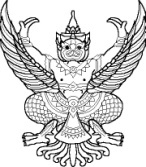 ประกาศสำนักงานตำรวจแห่งชาติ     เรื่อง ประกาศผู้ชนะการเสนอราคา ซื้อวัสดุสำนักงาน (ธงชาติ) โดยวิธีเฉพาะเจาะจง
..........................................	ตามที่ สำนักงานตำรวจแห่งชาติ ได้มีโครงการ ซื้อวัสดุแบบสำนักงาน (ธงชาติ) โดยวิธีเฉพาะเจาะจง นั้น		ซื้อวัสดุสำนักงาน (ธงชาติ) ผู้ได้รับการคัดเลือก ได้แก่ ร้านอาทรพาณิชย์ (ขายส่ง ขายปลีก,ให้บริการ) โดยเสนอราคา เป็นเงินทั้งสิ้น 3,001.35 บาท (สามพันเก้าร้อยหนึ่งจุดสามสิบห้าบาทถ้วน) รวมภาษีมูลค่าเพิ่มและภาษีอื่น ค่าขนส่ง ค่าจดทะเบียน และค่าใช้จ่ายอื่นๆ ทั้งปวง	ประกาศ ณ วันที่  31  มีนาคม พ.ศ.2566						     ( พันตำรวจเอก อัครพล จั่นเพชร )					             ผู้กำกับการสถานีตำรวจนครบาลบางพลัด